____________________________________________________________________________________________________(наименование предприятия)ИНН_____________________________Контактный телефон________________________________________Юридический адрес:__________________________________________________________________________Фактический адрес: ________________________________________________________________________Место отбора:_______________________________________________________________________________АКТ ОТБОРА ОБРАЗЦОВ № _____от «___» _________ 20__г.Пробы сданы в аккредитованную испытательную лабораторию:ОГБУ «Липецкая областная ветеринарная лаборатория» 398002, г. Липецк, ул. Гагарина, д.60Цель исследования:_________________________________________________________________________Дополнительные сведения:___________________________________________________________________                                                                                                                           (прилагаемые документы)*Контрольный(ые) образец(ы)            ________     оставлен(ы):           -  у владельца,                                                                                           (имеется /отсутствует                                                                                                                 - в ОГБУ «Липецкая облветлаборатория» Заключение о соответствии:        предоставлять;       не предоставлять.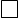 ** Ознакомлен с правилами принятия решений ИЛ ОГБУ «Липецкая облветлаборатория» _____________________                                                                                                                                                                                                                                                                Подпись Заказчика      Пробы отобраны______________________ в соответствии с:________________________________                                                   (время,   дата отбора)                                                                              (наименование документа ГОСТ)Пробы отобраны ________________________  __________________________  _____________                                                    (должность)                                                        (подпись)                                       (расшифровка подписи)В присутствии ________________________  __________________________  _____________                                                    (должность)                                                        (подпись)                                       (расшифровка подписи)                        ________________________  __________________________  _____________                                                    (должность)                                                        (подпись)                                       (расшифровка подписи)Пробы доставил ________________________  __________________________  _____________                                                    (должность)                                                        (подпись)                                       (расшифровка подписи)Пробы доставлены  «______»_________________ 20____г.,   в ______ ч. ______ мин.                                                                                            (дата)                                                  (время)Наличие изотермического контейнера:           - присутствует, t0С образца______________________                                                                            - отсутствует Пробы принял сотрудник отдела приема материала  _________________  _____________________                                                                                                                                                (подпись)                                       (расшифровка подписи) Анализ акта отбора проведен: руководитель ИЛ    ______  _____________   дата «____» ________ 201__г.                                                                                                                           (подпись)           (расшифровка подписи) *Необходимо предоставить копии (деклараций, накладных, вет. свидетельств и т.д.) **В случае  не предоставления Заказчиком своих правил принятия решения,  ИЛ ОГБУ «Липецкая облветлаборатория»  использует правила принятия решений, указанные  в  спецификации/стандарте или разработанные  и утвержденные испытательной лабораторией.№п/пНаименование продукцииИзготовитель Размер партииДата выработкиНД на продукциюМасса  образцаОпределяемые   показатели